Temat kompleksowy: Nasze ulubione książeczkiTemat dnia : W krainie bajek i baśni”Pomoce: kredki, tamburino, dwa pudełka,  klocki w dwóch kolorach, materiały plastyczne do wykonania zakładki 1. Baśniowe zagadki:Jaka to dziewczynka                                                  Jest taki kotek w krainie bajekMa roboty wiele,                                                     co chodzi w butach i kurzy faję.                     A na pięknym balu                                                     Kapelusz z piórem nosi na głowie.Gubi pantofelek?                                                      Niejedną bajkę dzieciom opowie.Chłopczyk i dziewczynka zabłądzili nocą.                     Las, pagórek, rzeczka.Patrzą okienka wśród lasu migocą.                           Przez las idzie ścieżką-Domek z piernika!                                                    Wesoła dziewczynka.– Wejdźmy do środka!                                                Wilk skrył się za górkąAch, czy nic złego dzieci nie spotka?                           I oczami błyska.                                                                                          Ach, strzeż się dziewczynko                                                                                          Groźnego wilczyska.2.    Zabawa ruchowa-,,Uwaga wilk”Rodzic  gra na tamburynie a dzieci podskakują w rytm muzyki. Na słowa- uwaga wilk,   dzieci stają w bezruchu.3. Rozwiążcie rebusy ,,Jak to bajka?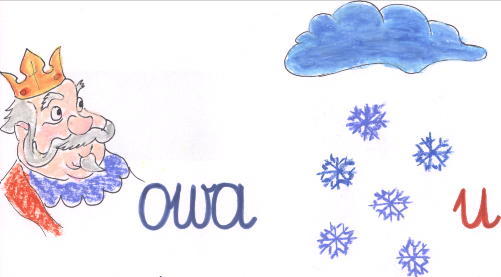 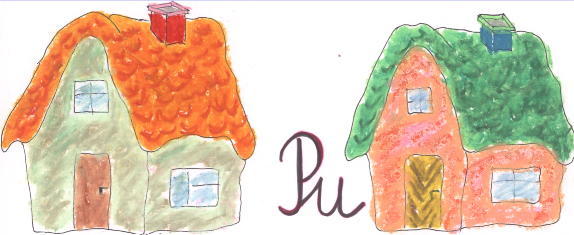 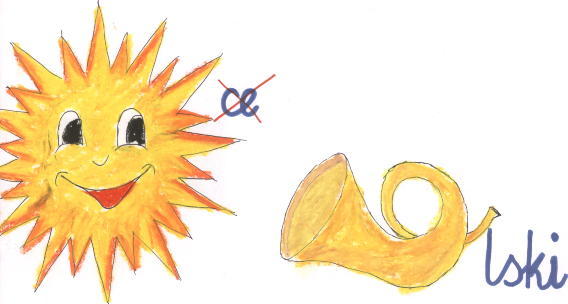 3. Ćwiczenia koordynacji wzrokowo- ruchowej –,,Zadanie  Kopciuszka”   W jednym pudełku znajdują się klocki w dwóch kolorach. Zadaniem dzieci jestposegregować klocki, aby w każdym pudełku były klocki w jednym kolorze.4. Popatrzcie na rysunki. Połączcie wyraz z odpowiednim rysunkiem , tak aby pasował do postaci bajkowej.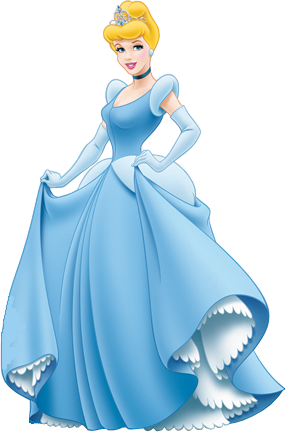 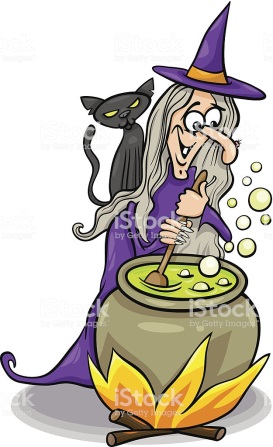 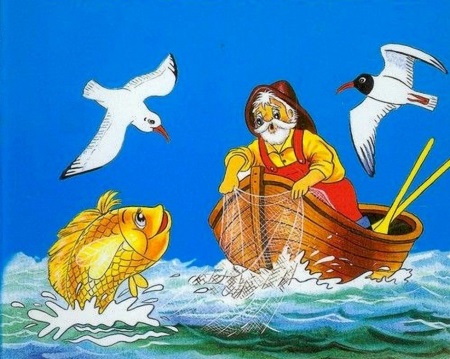 .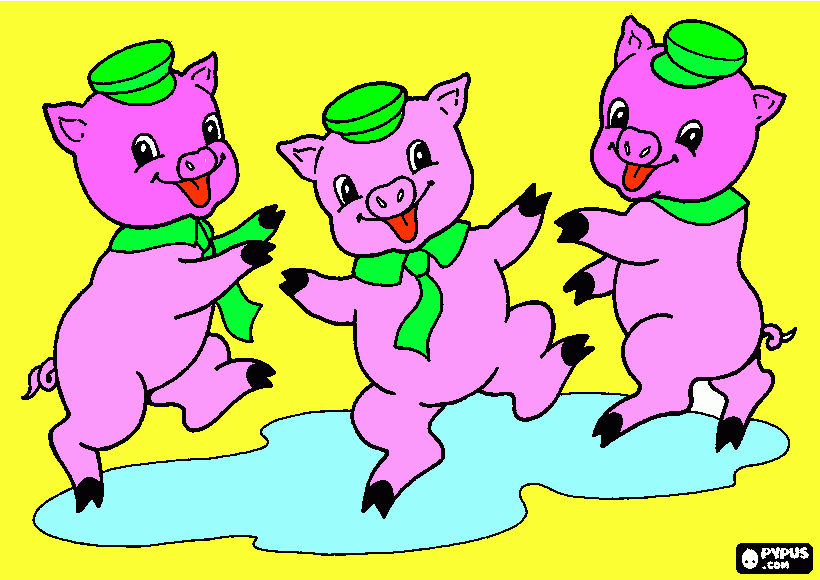 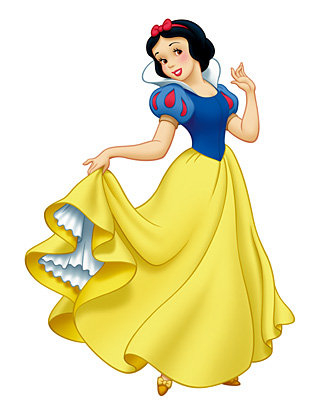 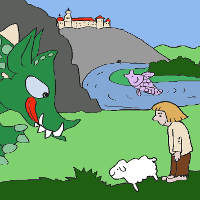  krasnoludki   smok    miotła rybka     domek     pantofelek  5. Zaśpiewajcie piosnkę „My jesteśmy krasnoludki” https://www.youtube.com/watch?v=qbAATMtXdGY6. Wykonajcie zadanie na karcie pracy.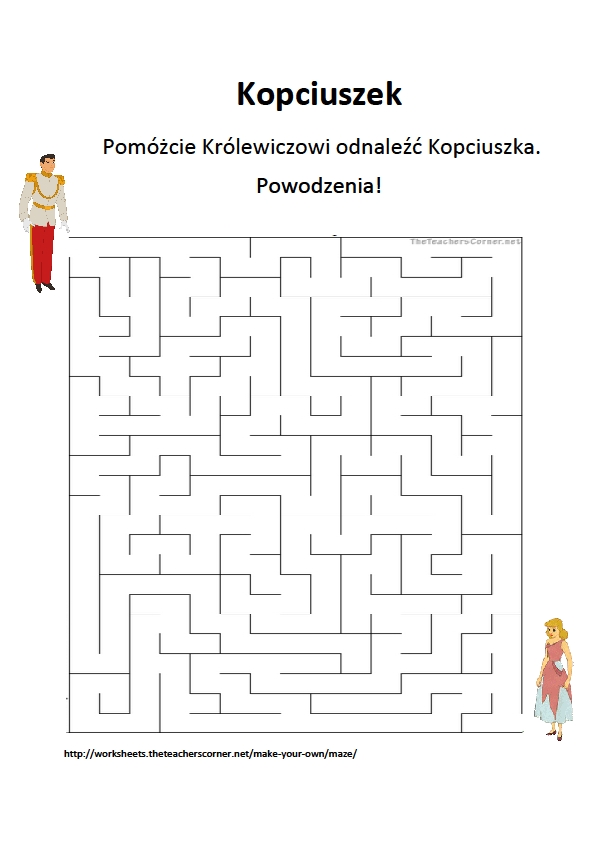 Propozycja pracy plastyczno –technicznej na dziśWykonajcie zakładkę do książki z kartonu, ozdóbcie ją wstążeczką, cekinami, kolorowym papierem itp. Przykładowe zdjęcia :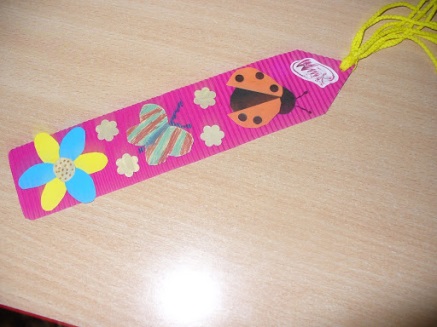 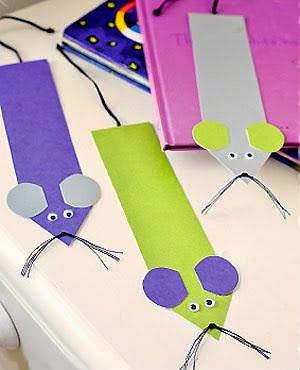 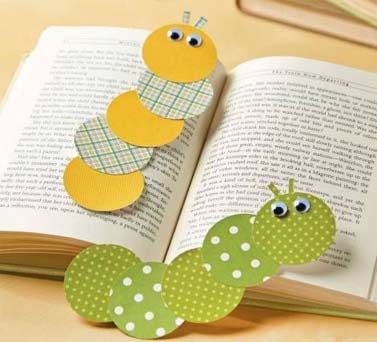 Foto: grafika google.pl Czekam na zdjęcia waszych pięknych zakładek   